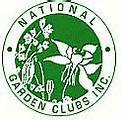 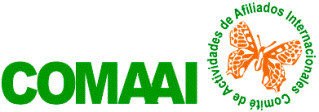 NATIONAL GARDEN CLUBS, INCEscuela del Estudio del Medio Ambiente (EEMA)Environmental Study School (ESS) CURSO IV: EL AGUAECOLOGIA   1 Hora	                     Reconozca las diferentes procedencias del agua, las de superficie y aquellas producidas por sistemas de ciclos hidráulicos, incluyendo las reservas mundiales de agua, su distribución y procedimientos de manejo que sirven para proteger los cauces naturales. Investigue los problemas que obligan a la protección de los cauces naturales; identificando las causas y efectos dañinos de la polución de origen natural y la causada por el hombre.  Discuta la importancia de fomentar un liderazgo en el cual participen familias, comunidades, industrias y al igual involucre el gobierno para el impulsar un mantenimiento de los cauces naturales y lograr mantener la pureza del agua.LA VEGETACION: PLANTAS ACUATICAS    1 HoraExplore los diferentes tipos de plantas existentes en los ecosistemas acuáticos, las que son beneficiosas al igual que las dañinas.  Familiarícese con la Eutrofización; proceso natural o causado por el hombre; esta causa enriquecimiento del agua debido a altos niveles de nutrientes (nitratos y fosfatos) provocando el incremento de algas y disminuyendo la fotosíntesis por falta de luz.  Estos factores también disminuyen   la concentración de oxígeno, impidiendo de esta manera el crecimiento de la fauna acuática.  Haga una lista que indique las ventajas y desventajas de la acuacultura y la producción de alimentos.LOS HUMEDALES   1 HoraInvestigue sobre los humedales, las áreas de tierra donde los suelos están cubiertos por un bajo nivel de agua salada, fresca o estancada, que mantiene una constante saturación de humedad que puede ser sea permanente o estacional.  Explore los diferentes tipos de humedales y manglares de las costas adyacentes, realce su cualidad como sistemas de purificación de agua y su función como ecosistemas para la fauna acuática.  Discuta los efectos causados por desastres naturales y por el hombre, como aquellos producidos por el mal manejo en la agricultura, la minería y que contribuyen a la destrucción de los humedales.  Repase la importancia de la protección de los humedales enfocando su utilidad como fuentes de alimento acuático, como sistemas preventivos de la erosión y a la igual manera como un excelente método de filtración que sirve para mejorar la calidad de las aguas subterráneas.SUSTENTABILIDAD DE LA CIENCIA DEL MEDIO AMBIENTE   1 HoraHaga un repaso de las practicas necesarias que la sociedad debe buscar de aplicar para lograr la biodiversidad necesaria para poder afrontar las demandas de la agricultura y la economía existentes en la población mundial.  Aprenda a vivir de los intereses y no del capital que ofrecen los recursos naturales. Asegúrese el implantar el buscar que las facetas de la vida diaria no interfieran con los ciclos naturales del planeta para con ello lograr soportar los importantes sistemas naturales que mantienen a todas las especies. LA VIDA SILVESTRE 1 HoraDefina las especies de los animales acuáticos de agua fresca y salada, su distribución y los beneficios que ofrecen a la humanidad.   Indique los diferentes ecosistemas acuáticos: los humedales costeros, estuarios, desembocaduras de ríos, sistemas de islas los que sirven para formar barreras a lo largo de las costas y de los arrecifes de coral.  Indique el impacto causado por la polución, la interrupción de los ciclos de vida y la destrucción de la vida acuática. Proponga instaurar acciones que generen la protección de la flora y la fauna acuática.         PROGRAMAS EDUCACIONALES DE CONSERVACION PARA LA JUVENTUD   1 HoraInvestigue los programas educacionales existentes, que han sido diseñados para instruir en la juventud el deseo de originar un verdadero interés en la conservación.   Informe sobre las asociaciones como la National Audubon Society, National Wildlife Federation y otras instituciones comerciales y gubernamentales nacionales de los Estados Unidos que ofrecen material de apoyo local e internacional para infundir la educación ambiental. Cuando sea posible distribuya material educacional impreso que sirva para educar sobre los planeamientos, logros, la efectividad de estos programas.  Al igual informe sobre programas juveniles que han logrado beneficiar al planeta, con ello enfocando las diferentes maneras como los jóvenes pueden contribuir de una forma activa el ayudar con la conservación ambiental.TEMA REGIONAL SUPLEMENTARIO RELACIONADO CON EL AGUA 1 HoraOfrezca un tema de interés local relacionados con el agua.ADMINISTRACION DE LOS RECURSOS DEL PLANETA: CIUDADANIA INVOLUCRADA    1 HoraEnumere las oportunidades con las cuales se puede demostrar un liderazgo correcto y eficiente en la protección de sistemas que resguarden al planeta.  Preservando eficientemente los recursos naturales en nuestros hogares, comunidades, en nuestros estados y a un nivel nacional e internacional por medio de acciones personales y involucración política.   Enumere los pasos necesarios a tomar para obtener la participación comunitaria en la protección de nuestro medio ambiente. TRABAJO DE CAMPO RELACIONADO CON EL AGUA 2 HorasEl educador acompaña a los estudiantes a observar la naturaleza, identificando los problemas relacionados con la polución del agua y ofrecer soluciones que beneficien el medio ambiente.Recuerde: Piense Globalmente, Actúe localmentePiense localmente, Actúe globalmentePero lo mejor es        ¡Sentir y Actuar Personalmente!	Revisión 2016 I.A.